Retningslinjer for ledere på leir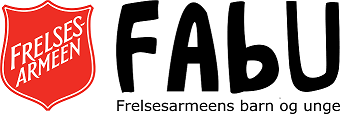 Ledere på leir i regi av Frelsesarmeens barn- og unge (FAbU) er forbilder og er i kraft av det å være leder også representanter for hele Frelsesarmeen og spesielt FAbU. I en slik posisjon er det viktig å være bevisst på hvordan man opptrer i forhold til de barna og ungdommene man er satt til å være leder for, samt i forhold til medledere. For å ivareta dette har følgende retningslinjer blitt utarbeidet.Lederkontrakt mellom FAbU og _________________________________________________ .Som leder forventes det at du:Gjør ditt beste for at arrangementet blir gjennomført på en best mulig måte. I dette ligger både å ta ansvar for egne definerte arbeidsoppgaver og å trå til der det trengs forøvrigViser lojalitet og respekt overfor Frelsesarmeens trosgrunnlag, virksomhet og medlemmerViser lojalitet overfor leirledelse og andre ledereEr en god rollemodell i forhold til brosjyren ”I trygge hender”Forventet tilstedeværelse på ledersamlingerEventuelt møter i ledermøter etter avtale/innkallingVed bruk av snus eller tobakk gjør dette ”ute av syne” for leirdeltakerne og utenfor leirområdet.Ikke bruker alkohol under leirenIkke bor på rom med leder av motsatt kjønn, med mindre dere er giftHar godkjent politiattestRespekterer taushetspliktenSted og dato: _______________________________________________________________Underskrift leder: ____________________________________________________________Underskrift for FAbU:_________________________________________________________ 